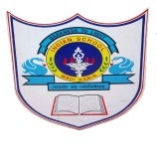 INDIAN SCHOOL AL WADI AL KABIRDEPARTMENT OF COMPUTER SCIENCEACADEMIC YEAR: 2016-2017: CLASS : VIIISUBJECT: COMPUTER SCIENCE                                                                                        ANNUAL SYLLABUS PLANMonthNo. of working days/periodsWeekWeekNo. of periodsTopicQ.B./work sheetActivitiesMonthNo. of working days/periodsFromToNo. of periodsTopicQ.B./work sheetActivitiesAugust 20164 Days1st Aug 20164th Aug 20162<TABLE>,<CAPTION>,<TR><TH>August 20165 Days7th Aug 201611th Aug 20162<TD> , BGCOLOR ATTRIBUTEAugust 20164 Days14th Aug 201619th Aug 20162ROWSPAN,COLSPAN WITH EXAMPLESAugust 20164 Days21st Aug 201625th Aug 20162CELL SPACING,CELL PADDING WITH EXAMPLES4 Days28th Aug 201631st Aug 20162SOLVING THE WORKSHEETWORKSHEETSeptember 20166 Days1st Sep 20168th Sep 20162REVISION – LISTSeptember 20163 Days11th Sep 201615th Sep 20161REVISION – TABLESSeptember 20165 Days18th Sep 201622nd Sep 20162SA-I THEORY EXAMSeptember 20165 Days25th Sep 201629th Sep 20162SA-I THEORY EXAMOctober 20163 Days3rd Oct 20166th Oct 20161HTML –FORMSWORKSHEETOctober 20164 Days9th Oct 201613th Oct 20162LABELS , TEXT BOXESOctober 20165 Days16th Oct 201620th Oct 20162TEXT AREA, RADIO BUTTONOctober 20165 Days23rd Oct 201627th Oct 20162CHECK BOXES, BUTTONSNovember 20163 Days1st Nov 20163rd Nov 20161SOLVING THE WORKSHEETWORKSHEETNovember 20165 Days6th Nov 201610th Nov 20162HTML – LINKSWORKSHEETNovember 20165 Days13th Nov 201617th Nov 20162ANCHOR TAGNovember 20165 Days20th Nov 201624th Nov 20162HREF ATTRIBUTENovember 20164 Days27th Nov 201630th Nov 20162SOLVING THE WORKSHEETWORKSHEETDecember 20165 Days4th Dec 20168th Dec 20162FA-III PRACTICAL EXAMDecember 20164 Days11th Dec 201615th Dec 20162FA-III PRACTICAL EXAM4 Days18th Dec 201621st Dec 20162FA-III PRACTICAL EXAMJanuary 20175 Days15th Jan 201719th Jan 20172REVISION – FORMSJanuary 20174 Days22nd Jan 201726th Jan 20172HTML – FRAMESWORKSHEETJanuary 20173 Days29th Jan 201731st Jan 20171SOLVING THE WORKSHEETWORKSHEETFebruary 20177 Days1st Feb 20179th Feb 20172REVISION- FORMSFebruary 20175 Days12th Feb 201716th Feb 20172REVISION- LINKS5 Days19th Feb 201723rd Feb 20172REVISION- FRAMES3 Days26th Feb 201728th Feb 20171SA-II THEORY EXAM